Fakultet političkih nauka / Politikologija - međunarodni odnosi (2021) / Osnovi diplomatije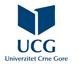 Ciljevi izučavanja	Uvod u razumijevanje diplomatije, njenog mjesta u sistemu medjunarodnih odnosa, strategije Ime i prezime	Prof. dr Saša Knežević, Todor LakićMetod nastave i	Kolokvijumi, debate, diskusije, rezimei.1 / 2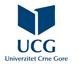 XIII nedjelja, pred.	Uspostavljanje i prekid diplomatskih odnosa; priprema i uloga šefa misije; unutrašnja organizacijaObaveze studenta u	Studenti su obavezni da pohađaju nastavu i u njoj aktivno učestvuju, kao i da rade kolokvijumOpterećenje studenta u	Nedjeljno 5 kredita x 40/30 = 6 sati i 40 minuta Struktura: 2 sati predavanja 2 sati vježbi 2 sati i 40Literatura	B. Janković, Diplomatija, Beograd 1988; R. Vukadinović, Politika i diplomacija, Zagreb, 2004; S. Nick,Oblici provjere znanja i	Kolokvijum - 40 poena; Aktivnost i priprema za vježbe - 10 poena Završni ispit - 50 poenaIshodi učenja	Student će nakon položenog ispita moći da: - Objasni pojam i nastanak diplomatije, njene glavnePowered by TCPDF (www.tcpdf.org)Uslovljenost drugimpredmetimaNemasavladanja gradivaI nedjelja, pred.Spoljn a politika i njeni akteri; Politička sredstva - diplomatijaII nedjelja, pred.Pojam, nastanak i razvoj diplomatijeIII nedjelja, pred.Diplomatija u sistemu evropske ravnoteže snagaIV nedjelja, pred.Vilsonov projekat javne diplomatije; Diplomatija između dva svjetska rataV nedjelja, pred.Ratna diplomatija; Konferencije na vrhu; Ujedinjene nacijeVI nedjelja, pred.Diplomatija hladnog rata; Politika detanta; Novi svjetski poredakVII nedjelja, pred.Moderna diplomatijaVIII nedjelja, pred.Uvećanje broja međunarodnih subjekata i bujanje diplomatijeIX nedjelja, pred.Kvaliteti uspješnog diplomate; Obrazovanje diplomataX nedjelja, pred.Funkcije diplomatijeXI nedjelja, pred.Diplomatsko pregovaranje; crisis managementXII nedjelja, pred.Vrste diplomatijepripremu i učešće u diskusiji studenti će moći da dobiju jedan poen.diplomskih predstavništvaXIV nedjelja, pred.Diplomatska dokumenta; diplomatsko ponašanjeXV nedjelja, pred.Novi tehnološki instrumenti u diplomatskim aktivnostimatoku nastaveKonsultacijeU dogovoru sa profesorom i saradnikom, na početku semestra.casovimaminuta individualnog rada studenta (priprema za vježbe, za kolokvijume, izrada domaćih zadataka) uključujući i konsultacije U semestru Nastava i završni ispit: (6 sati i 40 minuta) x 16 = 106 sati i 40 minuta Neophodna priprema prije početka semestra (administracija, upis, ovjera): 2 x (6 sati i 40 minuta) = 13 sati i 20 minuta Ukupno opterećenje za predmet: 5 x 30 = 150 sati Dopunski rad za pripremu ispita u popravnom ispitnom roku, uključujući i polaganje popravnog ispita od 0 - 30 sati. Struktura opterećenja: 106 sati i 40 minuta (nastava) + 13 sati i 20 minuta (priprema) + 30 sati(dopunski rad)Diplomacija, Zagreb 1999; Dž.R.Beridž, Diplomatija- teorija i praksa, Beograd 2008; S. Petrović, Diplomatski praktikum, Beograd 2004; S. Berković, Diplomacija i diplomatska profesija, Dubrovnik 2006; M. Mitić, Diplomatija: djelatnost, organizacija, vještina, profesija, Beograd 1999; S. Nick, Diplomatski leksikon, Zagreb 1999; I. Janev, Kulturna diplomatija, Beograd 2002; H. Kissinger, Diplomacija, Zagreb 2000. Međunarodna politika – časopis iz Beograda Međunarodne studije – časopisiz ZagrebaocjenjivanjePosebne naznake zapredmetNapomenafunkcije i periode razvoja; - Analizira najzanačajnije diplomatske događaje, njihove odluke i upoređuje ih sa današnjim tokovima u diplomatiji; - Prepozna glavne forme diplomatskog usmenog i pisanog komuniciranja, njihovu primjenu i upotrebu u konkretnim situacijama; - Otkrije diplomatske metode i strategije, način njihove upotrebe u rješavanju diplomatskih pregovora, kriznih situacija i drugih kompleksnih diplomatskih pitanja; - Raspoznaje faktore koje utiču na promjene u diplomatskim odnosima među državama; - Definiše i koristi osnovne diplomatske pojmove (ambasador, konzul, ataše, charge d’affairs, persona non grata, agreman, akreditivno pismo i sl.) - Razlikuje diplomatske ikonzularne poslove i posebna područja diplomatije (ekonomska, kulturna, vojna i sl.)